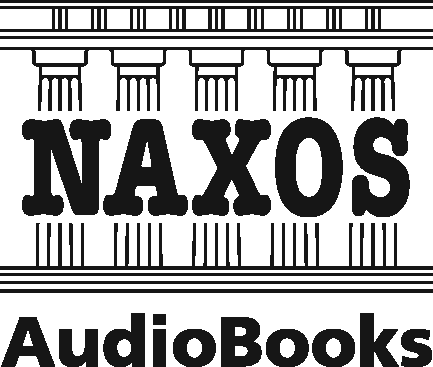 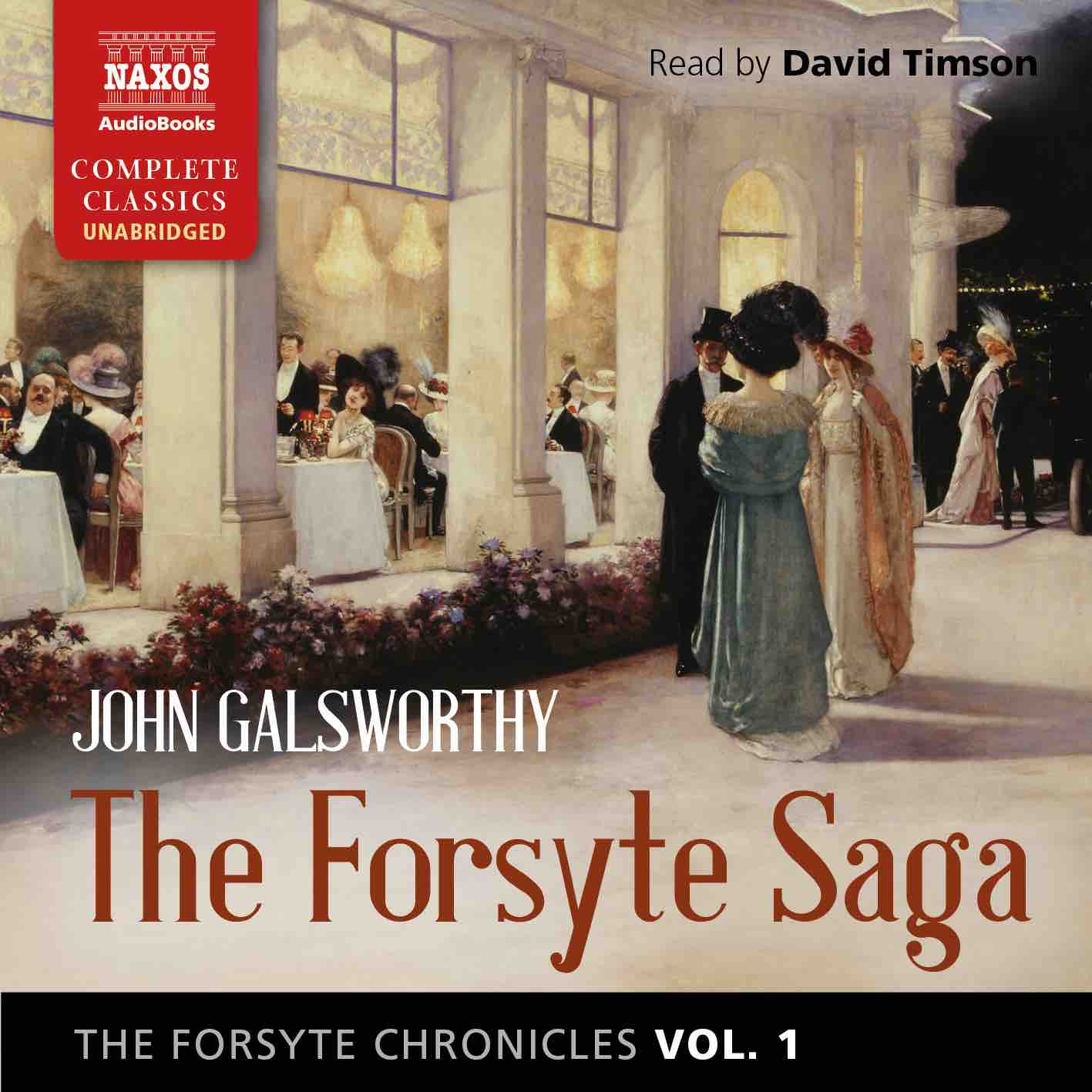 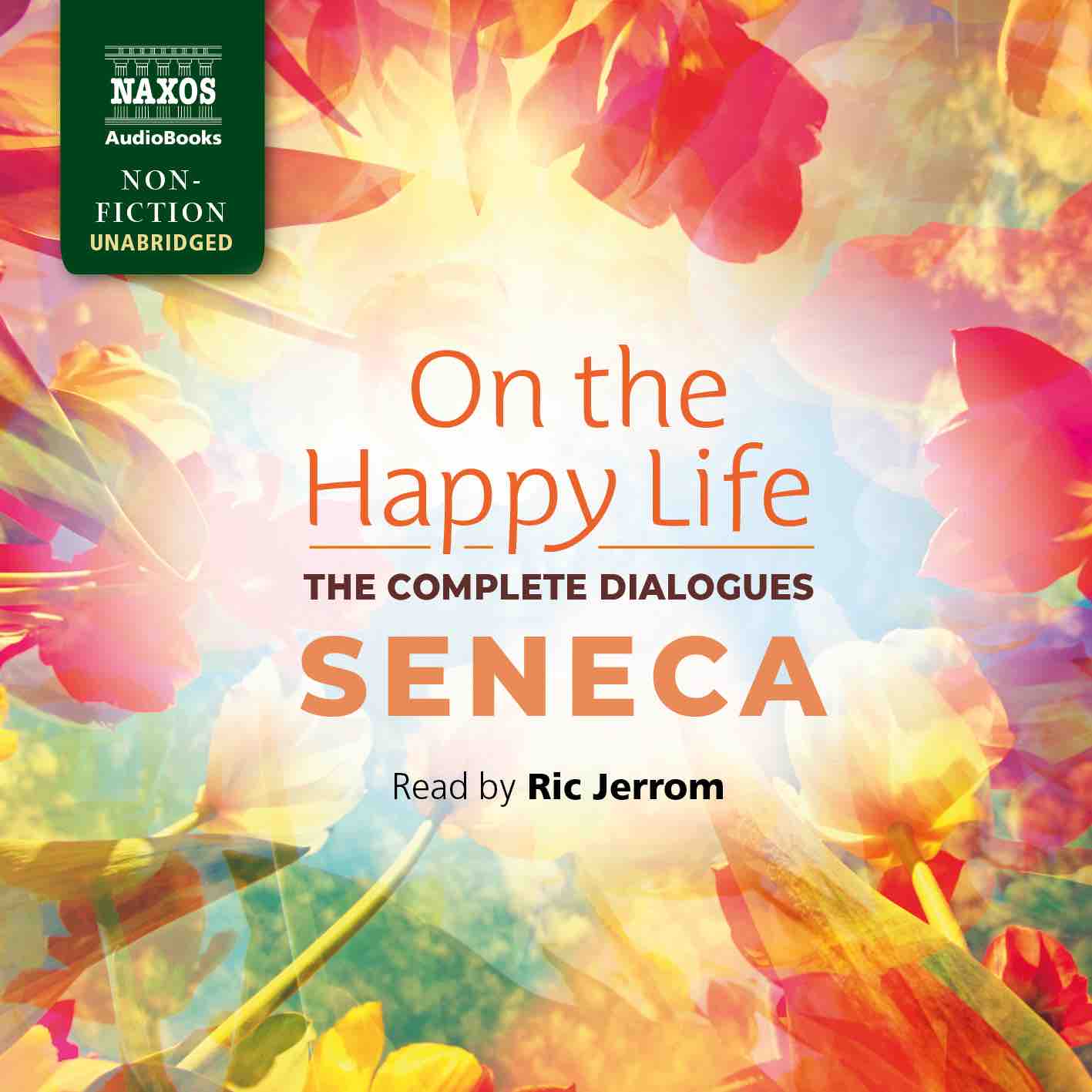 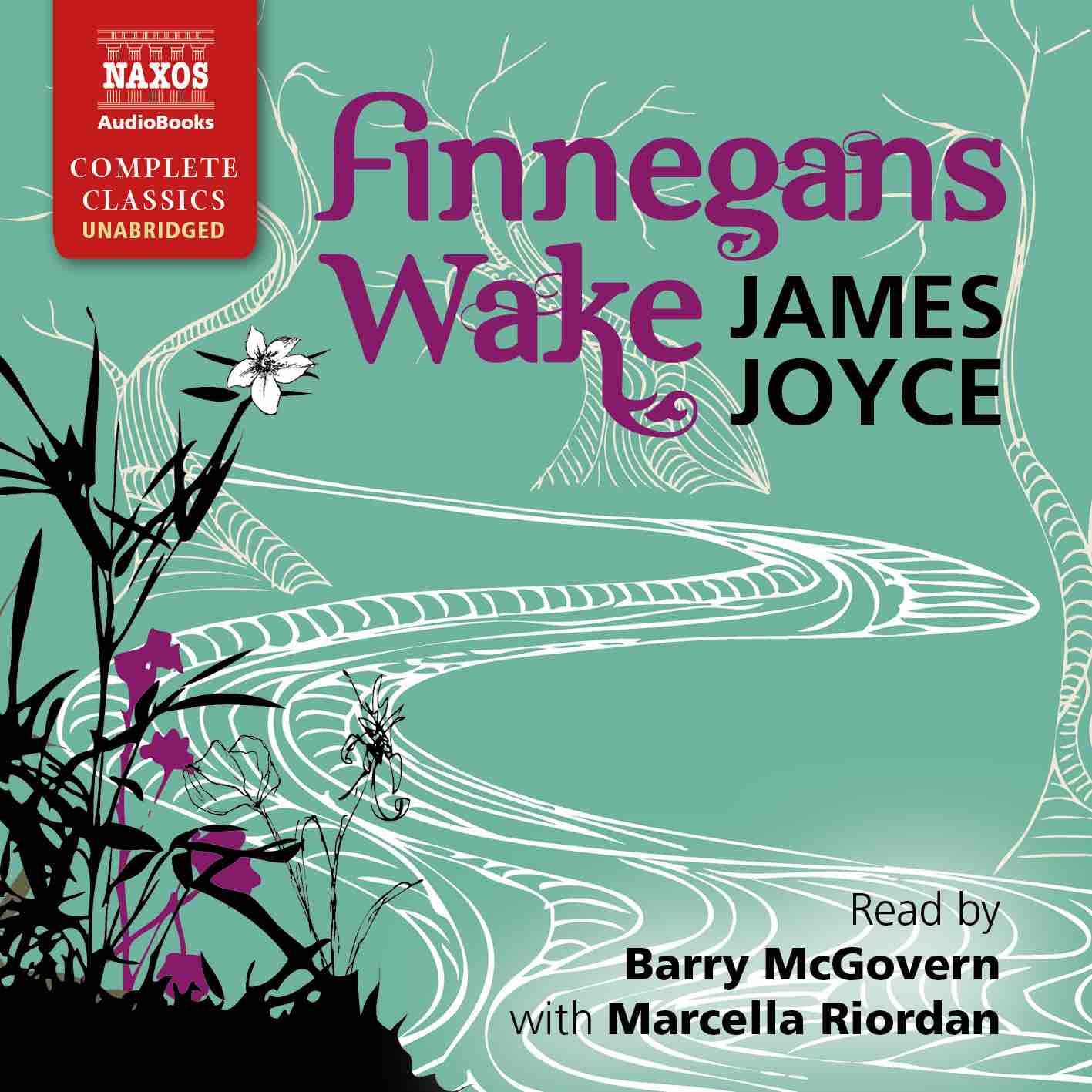 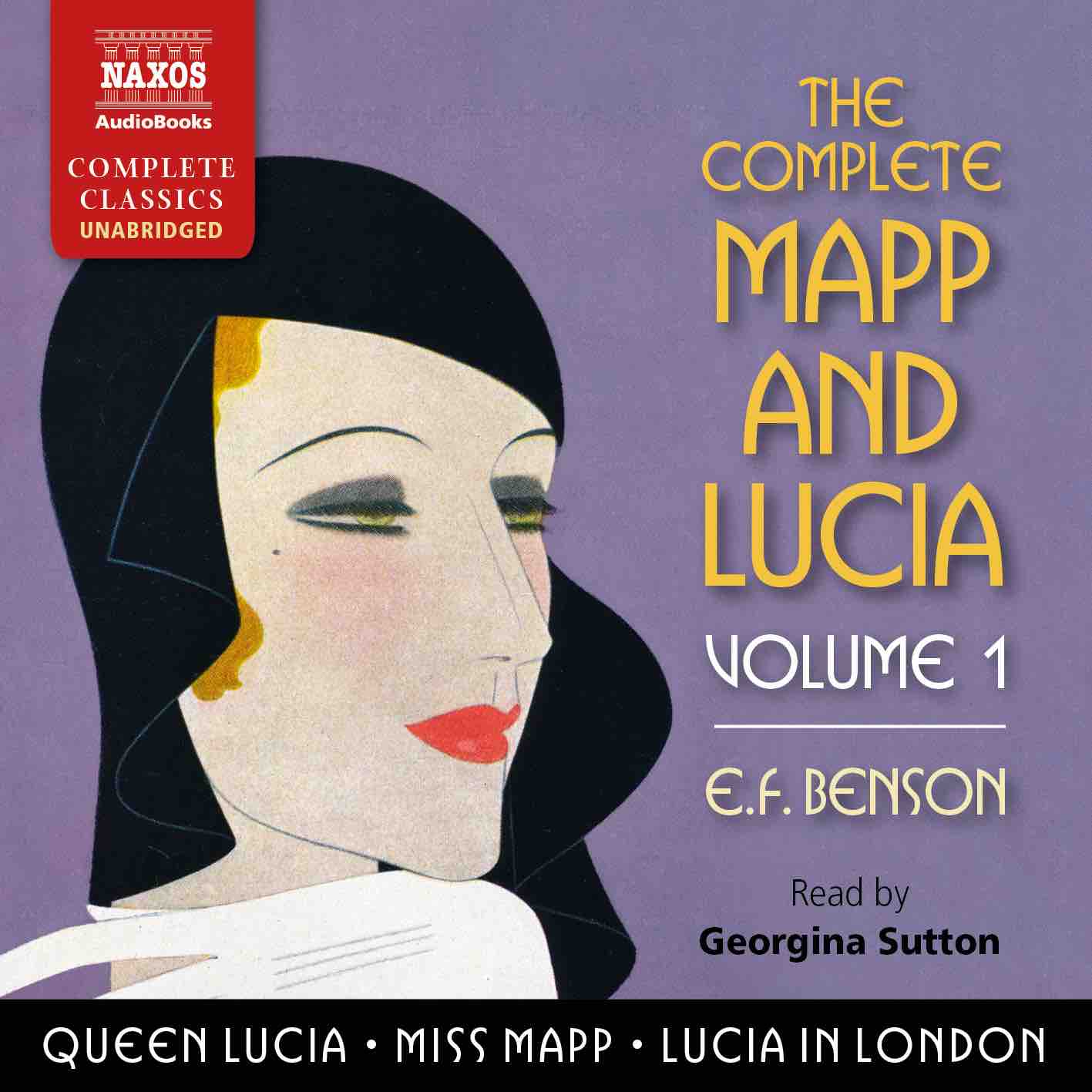 Cat No.ISBNTitleHrsPriceAuthorReaderJanNA0495978-1-78198-357-7THE DEAD SECRET13.25£25.00Wilkie CollinsNicholas BoultonNA0489978-1-78198-351-5THE DESCENT OF MAN27.25£46.00Charles DarwinPeter WickhamNA0480978-1-78198-342-3THE DARK NIGHT OF THE SOUL5.5£13.00St John of the CrossPeter WickhamFebNA0481978-1-78198-343-0THE WELL-BELOVED6.5£16.00Thomas HardyLeighton PughNA0482978-1-78198-344-7THE FORSYTE CHRONICLES, VOLUME 138£59.00John GalsworthyDavid TimsonNA0485978-1-78198-347-8THE SPOILS OF POYNTON8£18.00Henry JamesJuliet StevensonNA0500978-1-78198-363-8THE ENCHEIRIDION AND DISCOURSES12.25£23.00EpictetusJonathan Booth MarNA0488978-1-78198-350-8THE ODD WOMEN17£33.00George GissingJuliet StevensonNA0496978-1-78198-359-1THE COMPLETE MAPP AND LUCIA, VOLUME 126.75£46.00E.F. BensonGeorgina SuttonNA0487978-1-78198-349-2THE ADVENTURES OF RODERICK RANDOM17.75£33.00Tobias SmollettPeter KennyNA0479978-1-78198-341-6DIALOGUES AND THE NATURAL HISTORY OF RELIGION7£16.00David HumeHugh RossNA0508978-1-78198-372-0MACHIAVELLI: HIS LIFE AND TIMES23£39.00Alexander LeeJonathan KeebleAprNA0505978-1-78198-368-3THE FORSYTE CHRONICLES, VOLUME 234.5£55.00John GalsworthyDavid TimsonNA0501978-1-78198-364-5THE ISLAND OF DOCTOR MOREAU 4.5£11.00H.G. WellsJonathan KeebleNA0507978-1-78198-370-6THE MASTER OF BALLANTRAE9.25£19.50Robert Louis StevensonDavid RintoulMayNA0484978-1-78198-346-1ON THE HAPPY LIFE – THE COMPLETE DIALOGUES14.5£27.00SenecaRic JerromNA0497978-1-78198-360-7THE COMPLETE MAPP AND LUCIA, VOLUME 228£46.00E.F. BensonGeorgina SuttonNA0504978-1-78198-367-6EAST LYNNE23.5£39.00Ellen WoodRachel AtkinsNA0493978-1-78198-355-3LA BÊTE HUMAINE15.5£29.00Émile ZolaLeighton PughJunNA0494978-1-78198-356-0THE HISTORIES10.75£21.50TacitusDavid TimsonNA0503978-1-78198-366-9FINNEGANS WAKE24£42.00James JoyceBarry McGovern with Marcella RiordanNA0506978-1-78198-369-0THE FORSYTE CHRONICLES, VOLUME 331£49.00John GalsworthyDavid TimsonNA0502978-1-78198-365-2THE COMPLETE SHORT STORIES22£39.00SakiRupert Degas